MOTHER MOTHER SET TO PERFORM ON THE LATE LATE SHOW WITHJAMES CORDEN TONIGHTNEW SINGLE “SICK OF THE SILENCE” AVAILABLE FRIDAY FROM THEIR FORTHCOMING ALBUM INSIDE2022 World Tour Extended Due to Overwhelming Demand 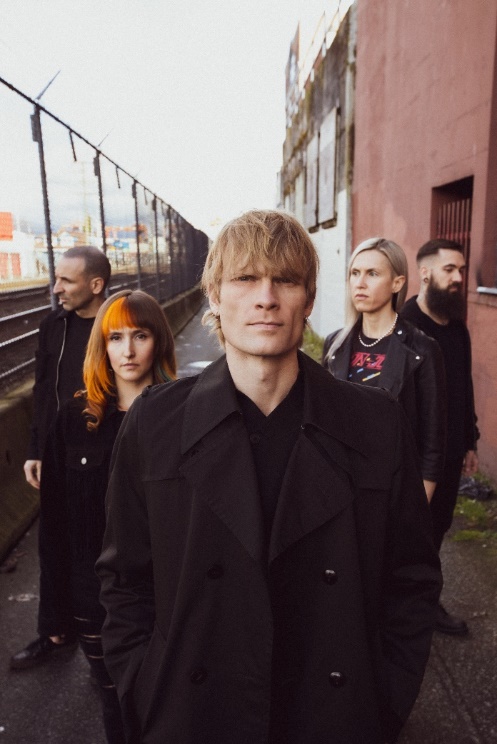 (Click here for Hi-res)June 10, 2021 (Los Angeles, CA.) – Vancouver’s alt-rock giant MOTHER MOTHER will perform tonight on The Late Late Show with James Corden.  The band will mark the moment by debuting the propulsive new single “Sick of theSilence” from their highly anticipated forthcoming album INSIDE, set for release on June 25 via Warner Records. Tune in tonight at 12:37 AM on CBS stations to witness the live debut of their new single “Sick of the Silence.” Thetrack will be available everywhere tomorrow, and fans can click here now to pre-save / pre-add INSIDE.  Of the new song, frontman Ryan Guldemond says, “I realized that writing an album about self-betterment wouldn’t be honest unless I did some of that work myself, so a disciplined meditation schedule became a part of my routine. I was struck by just how noisy my mind was during the first half of 2020. It was as though the quietude of the world amplified the cacophony within. Feeling fed up with my meditation practice and the whole new-age/self-help ideology, I wrote “Sick Of The Silence,” a loud and aggressive song. Funnily enough, it helped to quell the negative voices and brought about some of the stillness I was seeking.”Teasing out the album, the group kicked off this chapter with “I Got Love” and “Stay Behind.”  The video for “I Got Love” was created by over 4,000 fan submissions from around the world. To date, these two tracks cumulatively tallied 7 million-plus streams to date and garnered international critical acclaim, as well as a #1 radio hit for five weeks running in Canada.  These songs along with “Forgotten Souls” and “Pure Love” have already eclipsed 10 million-plus cumulative streams in advance of the album’s arrival.The band have moved from strength to strength through 2021, selling out over half of their upcoming 2022 world tour within days, extending the anticipated international headline run by adding new dates and upgrading venues in several major markets. In unprecedented fashion, shows on multiple continents have sold out over seven months prior to launch. The expanded itinerary sees the band adding a newly announced show at New York’s freshly renovated Irving Plaza, among others. A second show in London, UK at The O2 Forum has been added on March 22 as their March 16 show at Heaven sold out immediately.“We are absolutely blown away to see so many sellouts this far in advance and would like to give a huge shoutout to all the fans. We are so grateful and appreciative of the support. Our favorite place to be has always been the stage, in the amazing company of our fans. We can’t wait to see and sing along with everyone again,” says Guldemond.MOTHER MOTHER, comprised of Ryan Guldemond, Molly Guldemond, Jasmin Parkin, Ali Siadat and Mike Young, has had a whirlwind decade; over 1.3 billion streams and views, more than 15 million monthly listeners and counting on digital platforms and 2.5 million Shazam searches. The band had a recent feature in Rolling Stone, and made several appearances of late in Billboard’s Emerging Artist Chart, as well as topping Lyric Find’s global and US lyric search charts. In their native Canada, MOTHER MOTHER has had many top 10 singles on the alternative radio charts, including #1’s for weeks on end and the crown of most airplay for any alternative act at radio for multiple years running. Globally, the band’s avid fanbase continues to grow exponentially, as their presence on TikTok organically exploded during the fall of 2020 during lockdown. A variety of songs from O My Heart and Touch Up were used virally on the platform over 325 million times, resulting in millions of streams and new followers on streaming platforms and socials. INSIDE Track list:SevenTwoSick of the SilenceForgotten SoulsPure LoveWeepI Got LoveStay BehindThe KnackGirl AloneLike a ChildBreatheUntil it Doesn’t HurtInside2021 Tour Dates: Sept 19           Riot Fest                                     Chicago, ILOct 03            Austin City Limits Music Festival   Austin, TXDec 02            The Commodore Ballroom            Vancouver, BCDec 03            The Commodore Ballroom            Vancouver, BCDec 04            The Commodore Ballroom            Vancouver, BC (early show, all ages)Dec 04            The Commodore Ballroom           Vancouver, BC (late show)2022 Tour Dates: Jan 07             White Oak Music Hall                  Houston, TX Jan 08             Scoot Inn                                    Austin, TX – SOLD OUTJan 09             The HiFi                                     Dallas, TX – SOLD OUTJan 11             The Van Buren                            Phoenix, AZJan 12             Music Box                                   San Diego, CAJan 13             Regent Theater                           Los Angeles, CA  - SOLD OUTJan 15              The Fillmore                               San Francisco, CA - SOLD OUTJan 17              Wonder Ballroom                       Portland, OR - SOLD OUTJan 18              Neptune Theatre                        Seattle, WA - SOLD OUTJan 21              Summit                                      Denver, CO - VENUE UPGRADEDJan 23              Metro                                         Chicago, IL – SOLD OUTJan 25              Saint Andrew’s Hall                    Detroit, MI – SOLD OUTJan 26              Beachland Ballroom                   Cleveland, OH - SOLD OUTJan 28              Town Ballroom                           Buffalo, NYJan 30              Paradise Rock Club                    Boston, MA - SOLD OUTFeb 01              The Foundry                              Philadelphia, PA (early show) - SOLD OUTFeb 01              The Foundry                              Philadelphia, PA (late show) – SOLD OUTFeb 02              Irving Plaza                               New York City, NYFeb 04              9:30 Club                                  Washington, DCFeb 05              The Underground                       Charlotte, NC - SOLD OUTFeb 06              The Masquerade (Heaven)         Atlanta, GA - VENUE UPGRADEDFeb 22              Tavastia                                    Helsinki, Finland - SOLD OUTFeb 24              Nalen Klubb                               Stockholm, Sweden - SOLD OUTFeb 26              Parkteatret                                Oslo, Norway - SOLD OUTFeb 27              VEGA Small Hall                        Copenhagen, Denmark - SOLD OUTMar 01              Stage Club                                Hamburg, Germany – SOLD OUTMar 02              Lido                                          Berlin, Germany - SOLD OUTMar 04              Paradiso Noord                          Amsterdam, Netherlands (early show) - ADDED SHOWMar 04              Paradiso Noord                          Amsterdam, Netherlands (late show) – SOLD OUTMar 05              Rotonde                                    Brussels, Belgium - SOLD OUTMar 06              Kantine                                     Cologne, Germany – VENUE UPGRADED Mar 08              Ampere                                     Munich, Germany – SOLD OUTMar 09              Santeria Toscana 31                  Milan, ItalyMar 11              Razzmatazz 2                            Barcelona, SpainMar 12              Sala Moby Dick                          Madrid, Spain - SOLD OUTMar 14              Les Etoiles                                Paris, France - SOLD OUTMar 16              Heaven                                     London, UK - SOLD OUTMar 17              Garage                                      Glasgow, Scotland - SOLD OUTMar 20              Olympia                                    Dublin, Ireland - SOLD OUTMar 22              The O2 Forum                           London, UK - ADDED SHOWFor additional details, go to: https://www.mothermothersite.com/Follow MOTHER MOTHEROfficial Site | Facebook | Twitter | Instagram | YouTube | Spotify | Press Materials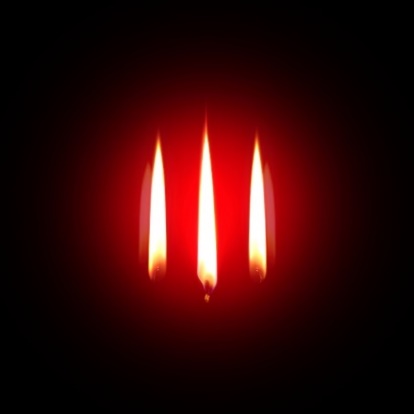 (Click here for INSIDE album cover art)For further information, contact Rick Gershon at Warner Records:Rick.Gershon@warnerrecords.com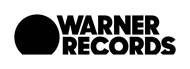 